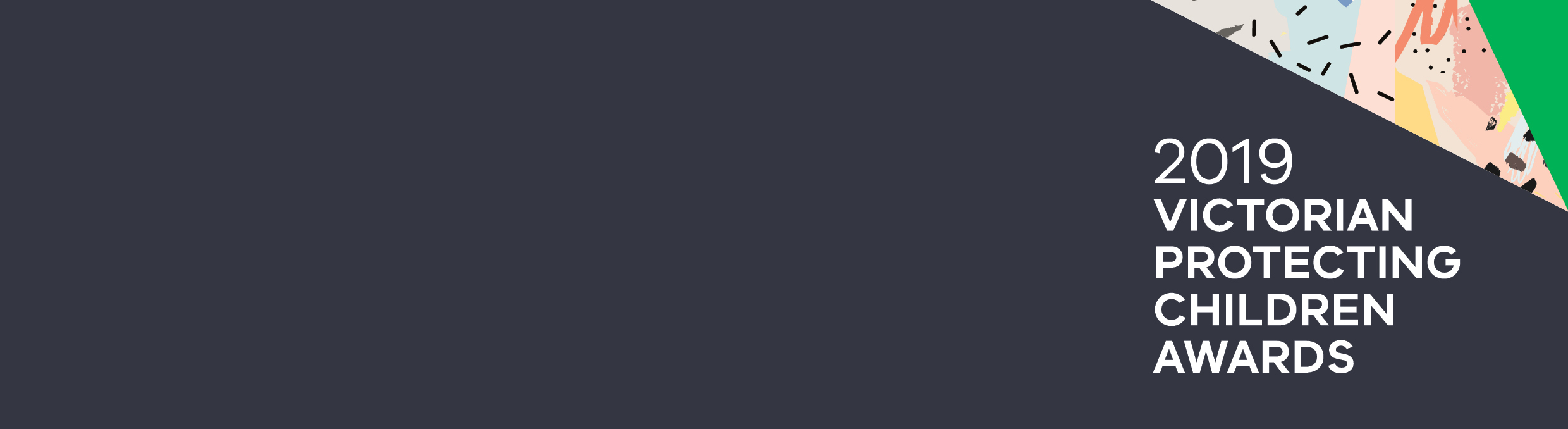 InstructionsPlease read the terms and conditions before you commence your nominations. This covers important information such as eligibility, nomination process, screening and judging.Please complete all sections of the nominations form. We encourage you to attach a photo of the nominee with the nomination form. However, if you are unable to do so, this will not impact on your ability to submit your nomination.You cannot nominate yourself.For more information please read through the  nominations guide and writing tips available for download at Victorian Protecting Children Awards <http://www.dhhs.vic.gov.au/protectingchildrenawards>.  Alternatively you may wish to contact the Analysis and Strategy Unit of the Commission for Children and Young People(e): ccyp.analysisandstrategy@ccyp.vic.gov.au or via phone on 1300 78 29 78Nominations must be received by 5.00 pm Wednesday 15 May 2019.  Please email your nominations to ccyp.analysisandstrategy@ccyp.vic.gov.au or send via post to:Commission for Children and Young People
Analysis and Strategy Unit
Level 18/570 Bourke Street
MELBOURNE 3000
DX 210229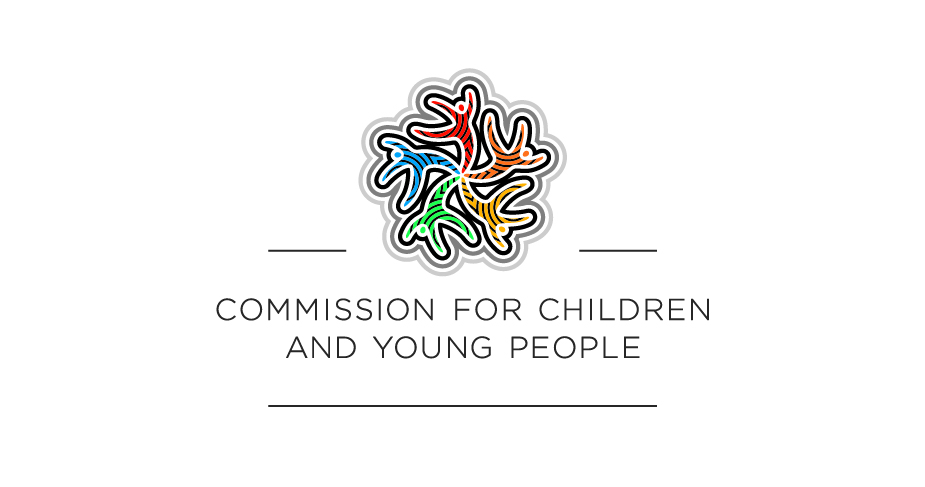 Nomination form Nominator detailsThe nomination form and related information will be handled in accordance with the Department of Health & Human Services Privacy Policy and the Privacy and Data Protection Act 2014 <http://www.austlii.edu.au/au/legis/vic/num_act/padpa201460o2014317/>.Please mark with an ‘x’ to confirm you have read and accept the terms and conditions incorporated throughout the nomination form.									Type of nominationNominations are open to individuals, teams or groups.  Please mark the nomination type with an ‘X’.Nominee details – IndividualTo your knowledge, has the nominee been subject to disciplinary action within the child protection sector? Please mark with an ‘X’.Please note: Shortlisted nominees will be subject to police checks and carer register screening (co-ordinated by DHHS).Shortlisted nominees will be asked to provide high quality photographs and biographies at a specified time.Shortlisted nominees will be expected to attend the Awards Ceremony in Melbourne CBD in September 2019 (date to be confirmed).Awards recipients (with prior consent) may have their award details published in several outlets, media releases and promotional materials.Nominee details – GroupFor group nominations, provide contact details of a group representative.A group could be a team, group or organisation and is defined as:a number of people from the same team working on a projecta number of people from different teams working on the same projecta number of people who work towards achieving better outcomes for clientsTeam members must have played an active role in the outcome of the project/work being nominated.All correspondence for group nominations will be sent to the group representative. It is the responsibility of the group representative to inform all team members.If you are the nominator you cannot be included in a group nomination as a group representative or team member.Has any member or members of the nominated group been subject to disciplinary action within the child protection sector? Please mark with an ‘X’.Please note: Shortlisted nominees will be subject to police checks and carer register screening (co-ordinated by DHHS).Shortlisted nominees will be asked to provide high quality photographs and biographies at a specified time.Shortlisted nominees will be expected to attend the Awards Ceremony in Melbourne CBD in September 2019 (date to be confirmed).Awards recipients (with prior consent) may have their award details published in several outlets, media releases and promotional materials.Nomination statementThe awards will be judged on the relevance of the nomination to the award category (summary of achievement).Writing your nominationSummary of achievement: This section provides the judging panel with an outline of why the nomination is being made. It should be no longer than 100 words and identify the contribution made by the individual/group.Provide a summary of what the nominee has done in relation to the selected award category.The impact: This section provides the judging panel with an outline of the impact of the nominee’s contribution.  Examples may include:How has the nominee/s has made a significant contribution to enhancing/improving safety and wellbeing of vulnerable children and young people?How has the nominee/s gone above and beyond their role?How has the nominee sought to connect children to their local community and improving their rights?Additional information: This section allows a further 150 words to provide any relevant supporting information that further informs the selection panel and may add value to the nomination. Relevant materials including documents, images, video and website links may also be included in your submission,Referee details Provide contact details of two referees.Attach a supporting letter from each referee (maximum 300 words).One referee must be from a different organisation to the nominee.Referees must be independent from the nominator or nominee.Referee 1Referee 2Nomination formModelling a Generous CommunityCOMMISSION FOR CHILDREN AND YOUNG PEOPLECOMMISSION FOR CHILDREN AND YOUNG PEOPLEThe Modelling a Generous Community AwardThis award was established by the Principal Commissioner for Children and Young People, and recognises an individual, team or group who has made a significant contribution to enhancing the safety and wellbeing of vulnerable Victorian children; through demonstrating the highest level of sustained personal commitment to meaningfully connecting children to their local community and improving the rights, safety and wellbeing of children.The Modelling a Generous Community AwardThis award was established by the Principal Commissioner for Children and Young People, and recognises an individual, team or group who has made a significant contribution to enhancing the safety and wellbeing of vulnerable Victorian children; through demonstrating the highest level of sustained personal commitment to meaningfully connecting children to their local community and improving the rights, safety and wellbeing of children.Modelling a Generous Community AwardFirst nameLast nameJob titleOrganisationPhoneEmailRelationship to nomineeIndividual (see page 3)Teams/Groups (see page 4)First nameLast nameJob titleOrganisationAddressSuburbPostcodePhoneEmailYesNoUnsurePlease mark with an ‘x’ to confirm the nominee is aware of these requirements and has consented to this nomination.Group nameGroup representative first nameGroup representative last nameJob titleOrganisationAddressSuburbPostcodePhoneEmailYesNoUnsurePlease mark with an ‘x’ to confirm I have obtained permission from the appropriate representative of this nominated group.<maximum 100 words><maximum 500 words><maximum 150 words>NameJob titleOrganisationPhoneEmailRelationship to nomineeNameJob titleOrganisationPhoneEmailRelationship to nominee 